ПРОЄКТ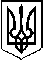 У К Р А Ї Н АП Е Р Е Г І Н С Ь К А   С Е Л И Щ Н А    Р А Д АВосьме демократичне скликанняДванавцята сесіяР І Ш Е Н Н Явід   .  .2021. №    -12/2021смт. ПерегінськеПро затвердження детальногоплану території земельної ділянки	Розглянувши заяву громадянина, розроблений  детальний план території земельної ділянки в с. Осмолода, відповідно до ст. ст. 26, 59 Закону України «Про місцеве самоврядування в Україні», п. 8 ст. 19 Закону України «Про регулювання містобудівної діяльності», Постанови Кабінету Міністрів України від 25.05.2011 року № 555 «Про затвердження Порядку проведення громадських слухань щодо врахування громадських інтересів під час розроблення проектів містобудівної документації на місцевому рівні», ст. 116, 118 Земельного кодексу України, взявши до уваги протоколи громадських слухань по обговорюванню детальних планів територій, витяги із протоколів архітектурно-містобудівної ради, враховуючи пропозиції комісії містобудування, будівництва, земельних відносин, екології та охорони навколишнього середовища, селищна рада ВИРІШИЛА:1. Затвердити детальний план території для будівництва та обслуговування житлового будинку, господарських будівель та споруд земельної ділянки орієнтованою площею 0,1148 га гр. Абрам Мар'яні Зіновіївні в с. Осмолода, Калуського району Івано-Франківської області.2. Контроль за виконанням даного рішення покласти на постійну комісію містобудування, будівництва, земельних відносин, екології та охорони навколишнього середовища Перегінської селищної ради.(Пайш І.М.)Селищний голова                                                                              Ірина ЛЮКЛЯН